
Bästa herre/fru, Observera att belgiska Diamond Merchants är föremål för belgisk lagstiftning mot penningtvätt och är skyldiga att samarbeta fullt ut i genomförandet av dessa lagar och förordningar. Lagen av den 18 september 2017 för att förhindra penningtvätt och finansiering av terrorism och för att begränsa användningen av kontanter förpliktar diamanthandlare att ˝känna sina kunder˝. För mer information om behandlingen av dina personuppgifter, kontakta oss så att vi kan skicka vårt integritetsmeddelande/vår integritetspolicy till dig. Belgiska diamanthandlare är skyldiga att identifiera sina kunder och, i händelse av ökad risk, även deras leverantörer, och att kontrollera de identitetshandlingar som mottagits innan de upprättar en affärsrelation eller utför transaktioner med dessa kunder. Ge därför din belgiska diamantleverantör (eller kund) nödvändiga dokument, inklusive det ifyllda formuläret nedan:Företagsuppgifter:Företagsnamn: ..........................................................................................................................................................................Typ av verksamhet: ................................................................................................................................................................Datum för införlivande: ........................................................................................................................................................Momsnummer eller officiellt organisationsnummer i ditt land: .......................................................................Registrerat kontor: ................................................................................................................................................................……………………………………………………………………………………………………………………………………….............Operativt kontor (om annat):...........................................................................................................................................…………..………………………………………………………………………………..........……………………………………...........Telefonnummer: ...................................................................................................................................................................E-post: .......................................................................................................................................................................................Namn på officiell(-a) representant(-er): ....................................................................................................................………………………………………………………………………………………………………………………………………............Medlemskap i yrkesorganisation(-er): ......................................................................................................................………………………………………………………………………………………………………………………………………...........En förteckning över efternamn och förnamn på styrelseledamöter/chef(-er): i kombination med andra dokument (t.ex. officiella publikationer) som visar/bevisar att personen (personerna) i fråga är (a) direktör(-er)/chef(-er) (om de inte nämns i bolagsdokumenten (nedan)).
Efternamn + förnamn på direktör(-er): ...........................................................................................................................................................................................................................................
En lista över efternamn och förnamn på ditt företags verkliga huvudman (huvudmän) och, om möjligt, även dokument som bevisar att de är verkliga huvudmän (t.ex. aktieägarregister, organisationsdiagram, bolagsordning osv.) . Du bör inte slutföra detta om du är ett börsnoterat företag. 
Efternamn + förnamn (och om möjligt födelsedatum, födelseort och adress) för den/de verkliga huvudmannen(-männen):  ………………………………………………………………………………………………………………………………………
	 ……………………………………………………………………………………………………………………………………Politiskt exponerade personer: är en av medlemmarna i företaget relaterad till en politiskt exponerad person, eller är en av medlemmarna i företaget en politiskt exponerad person? 
NejJa. Titel och befattning: ..................................................................................................................……………………………………………………………………………………………………………………….Ja. Källa till dina ekonomiska resurser (t.ex. härrör dina ekonomiska resurser som du gör detta köp med från ditt företags vanliga driftsprocedurer och kan du bekräfta att de inte är av kriminellt ursprung?): ......................................................................................................................................................................Om du befinner dig i ett högriskland (enligt vad som anges av FATF och Europeiska kommissionen), ange källan till dina ekonomiska resurser (t.ex. uppstår dina ekonomiska resurser med vilka du gör detta köp från ditt företags vanliga driftsprocedurer och kan du bekräfta att de inte är av kriminellt ursprung?) och bekräfta också att ditt kreditinstitut använder vaksamhetsstandarder som är lika strikta som de standarder som fastställs i den belgiska penningtvättslagen: .........................................................................................................................…………………………………………………………………………………………………………………………………Bifoga ditt företags juridiska bolagsdokument (föreningsartiklarna)Den senaste versionen av ditt företags registreringsbevis eller bolagsordning (eller motsvarande dokumentation, beroende på jurisdiktion, som innehåller åtminstone företagets namn och säte). BetalningarBekräfta att du kommer att göra betalningen av fakturan från ditt företag och inte kommer att få betalningen gjord av en tredje part:.............................................................................................Bifoga identitetsbevis från en officiell representant för ditt företag:För belgiska medborgare: kopior av hans/hennes identitetskort, eller ett giltigt bevis på registrering i registret över utländska medborgare, eller ett giltigt dokument från en belgisk myndighet som visar att personen i fråga bor lagligt i Belgien, som anger åtminstone efternamn, förnamn, datum och födelseort, och om möjligt också adressen.För utländska medborgare: en giltig identitetshandling, ett giltigt pass, eller eventuellt ett giltigt körkort eller annat officiellt dokument med ett fotografi som kan användas som identifiering, med minst efternamn, förnamn, datum och födelseort, och om möjligt även adressen.(Den belgiska regeringen accepterar ”PAN-kort” och ”IEC-kodcertifikat” från indiska medborgare. För andra alternativ, kontakta AML Help Desk.)Ett dokument som anger att ditt företags officiella representant har befogenhet att representera företaget, t.ex. genom en fullmakt (om det inte redan nämns i de juridiska bolagsdokumenten). Jag intygar att så vitt jag vet är all information som fyllts i ovan samt de bifogade dokumenten sanna och korrekta. Plats och datum: .......................................................................
Auktoriserad underskrift: ............................................................................Antwerpen World Diamond Centre representerar den belgiska diamantsektorn och ger stöd till belgiska diamanthandlare i genomförandet av den belgiska lagstiftningen mot penningtvätt. För frågor om denna lagstiftning eller om de identitetshandlingar du måste skicka in, kontakta AML & Compliance Helpdesk @ AWDC: Trissia Stavropoulos, Head of Compliance trst@awdc.be eller 0032/3.222.05.03.Tack på förhand för ditt samarbete. 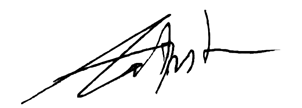 Ari EPSTEIN 						VD AWDC 					 				